БАШҠОРТОСТАН РЕСПУБЛИКАҺЫ                                     РЕСПУБЛИка БАШКОРТОСТАН     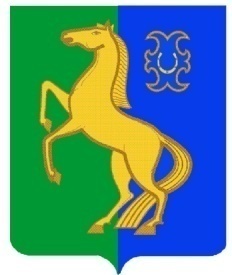      ЙƏРМƏКƏЙ районы                                               АДМИНИСТРАЦИЯ        муниципаль РАЙОНЫның                                   сельского поселения              СПАРТАК АУЫЛ СОВЕТЫ                                                     спартакский сельсовет                                    ауыл БИЛƏмƏҺе                                                          МУНИЦИПАЛЬНОГО РАЙОНА                     ХАКИМИƏТЕ                                                                     ЕРМЕКЕЕВСКий РАЙОН452182, Спартак ауыл, Клуб урамы, 4                                                   452182, с. Спартак, ул. Клубная, 4       Тел. (34741) 2-12-71,факс 2-12-71                                                                  Тел. (34741) 2-12-71,факс 2-12-71е-mail: spartak_selsovet@maiI.ru                                              е-mail: spartak_selsovet@maiI.ru                                        ҠАРАР                                         № 15                  ПОСТАНОВЛЕНИЕ                        «11» март  2020 й.                                               «11 » марта  2020  г.                                                   О проведении марафона «Салют Победы»                                                   В рамках Республиканского фестиваля                                                    Народного творчества «Салют Победы»,                                                   Посвящённого 75-летию Победы в Великой                                                   Отечественной войне 1941-1945 гг.                                                   сельском поселении Спартакский сельсоветВо исполнение Указа Главы Республики Башкортостан  от 08.07.2019 года № 327 «О проведении в Российской Федерации Года памяти и славы», Распоряжения Главы Республики Башкортостан от 22.07.2019 г. № РГ -228 «Об утверждении Плана основных мероприятий по подготовке и празднованию в 2020 году в Республике Башкортостан 75-й годовщины Победы в Великой Отечественной войне 1941-1945 годов», в целях сохранения и развития лучших традиций патриотического воспитания граждан, в соответствие с планом по подготовке и проведению мероприятий, посвящённых празднованию 75-й годовщины Победы в Великой Отечественной войне 1941-1945 годов.На основании Постановления администрации муниципального района Ермекеевский район РБ № 56 от 07.02.2020 г. «О проведении марафона «Салют Победы»                                      ПОСТАНОВЛЯЮ:1.  Утвердить прилагаемый состав оргкомитета сельского поселения по подготовке и проведению районного марафона «Победа»  (далее – фестиваль), который проводится с 7 февраля по 29 апреля 2020 г. среди сельских поселений в форме передачи эстафеты согласно приложению № 1 к настоящему Постановлению.2.  Согласно Положению утвердить программу мероприятий, посвященных празднованию 75-летию Победы в Великой Отечественной войне 1941-1945 годов (согласно приложению № 2).3.      Рекомендовать:3.1.  Администрации сельского поселения Спартакский сельсовет,  руководителям учреждений образования и культуры: - подготовить порядок проведения церемонии передачи капсулы с символом Вечного огня и штандарта марафона, который состоится 16 апреля 2020 г.3.2. Оргкомитету:- обеспечить подготовку и проведение торжественного митинга с выступлением официальных лиц с передачей капсулы с символом Вечного огня в парке Победы сельского поселения Спартакский сельсовет с возложением цветов и венков;- подготовить тематическую выставку и концертную программу продолжительностью 60 минут.      3.3. Участковому уполномоченному полиции по Ермекеевскому району Габидуллин Х.Х.) , комиссии ЧС и ОПБ сельского поселения (Гафурова Ф.Х.):- создать на период проведения мероприятия оперативный штаб по координации действий пожарных и патрулей охраны порядка.4. Настоящее постановление вступает в силу со дня его подписания. 5. Контроль за исполнением настоящего постановления оставляю за собой.              Глава сельского поселения             Спартакский сельсовет             муниципального района             Ермекеевский район              Республики Башкортостан                                              Ф.Х.ГафуроваПриложение № 1Утверждено постановлением главы сельского поселенияСпартакский сельсовет муниципального районаЕрмекеевский районот  11 марта  2020 года№ 15Состав  оргкомитета сельского поселенияпо подготовке и проведению новогодних мероприятий                                                                           Приложение №2Утверждено постановлением главы сельского поселенияСпартакский сельсовет муниципального районаЕрмекеевский районот 11 марта 2020 года№ 15Программа церемонии открытия районного марафона «Победа»Гафурова Ф.Х–глава  сельского поселения Спартакский сельсовет, председатель оргкомитета;Воробей С.А.–директор  МОБУ СОШ с.Спартак, заместитель председателя  оргкомитета;       (по согласованию);Деревяшкина Т.Ю.–управляющий делами администрации сельского поселения Спартакский сельсовет, секретарь оргкомитетаЧлены оргкомитета:Члены оргкомитета:Члены оргкомитета:Прокофьева Л.Р.– художественный руководитель СДК с.Спартак       (по согласованию);Максимова Е.И.–культорганизатор  СДК с.Спартак ( по согласованию);Гафурова В.Т.–заведующая СК с Пионерский ( по согласованию)Ахтямова Н.Ф.–заведующая Спартакской сельской библиотеки ( по согласованию)Сокова Н.З.–председатель Совета Ветеранов  ВОв и трудаСтепанова О.Е.–председатель общественной комиссии по предупреждению правонарушенийКарпова Н.З.–специалист администрации СПГабидуллин Х.Х.–УУП   ОП МВД России по Ермекеевскому району ( по согласованию)Валеева Г.В.– зав. МДОБУ  детским сад «Буратино» с.Спартак( по согласованию)Мартынова Р.Р.–заведующая  НОШ с.Пионерский.